ФГБОУ ВО 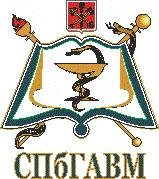 САНКТ-ПЕТЕРБУРГСКАЯ ГОСУДАРСТВЕННАЯ АКАДЕМИЯ ВЕТЕРИНАРНОЙ МЕДИЦИНЫИНФОРМАЦИОННОЕ СООБЩЕНИЕМеждународная  научная конференция студентов, аспирантов и молодых ученых «Знания молодых для развития ветеринарной медицины и АПК страны»  25-26 ноября 2016 годаУважаемые коллеги!ФГБОУ ВО Санкт-Петербургская государственная академия ветеринарной медицины  приглашает Вас принять участие в работе международной научной    конференции студентов, аспирантов и молодых ученых «Знания молодых для развития ветеринарной медицины и АПК страны»  которая состоится 25-26 ноября 2016 г. в г. Санкт-Петербурге в рамках  Международной выставки товаров и услуг для домашних животных «ЗООСФЕРА – 2016»Форма участия в конференции очно-заочная с изданием сборника статей.НАПРАВЛЕНИЯ РАБОТЫ КОНФЕРЕНЦИИ:Ветеринарная медицина мелких домашних и сельскохозяйственных животныхЗоотехнияЭкологияПродовольственная безопасность и инновационные технологии обеспечения безопасности продовольствия
Оргкомитет:1. Карпенко Л.Ю. -проректор по НИР - председатель2. Орехов Д.А. -председатель Совета молодых ученых 3. Токарев А.Н. -зам. председателя Совета молодых ученых4. Бахта А.А. – ответственный секретарь6. Балыкина  А.Б. - ответственный секретарь7. Щипакин М.В. – декан факультета ветеринарной медицины8. Трушкин А.М. – декан факультетов ВСЭ, Биоэкологии, Водных биоресурсов и аквакультуры9. Лунегов А.М.  – начальник отдела по качеству образованияПОРЯДОК РАБОТЫ КОНФЕРЕНЦИИДень первый – 25 ноября 2016 г. Место проведения: Конгрессно-выставочный центр «ЭКСПОФОРУМ» Санкт-Петербург, Петербургское шоссе 64/1
GPS-координаты: 59.76351, 30.35746Доставка гостей до  конгрессно-выставочного центра «ЭКСПОФОРУМ» будет осуществляться  автобусом от главного корпуса академии, расположенному по адресу СПб, ул. Черниговская д.5. (с.метро «Московские ворота»). Отъезд в 9.00.Во время проведения мероприятия будут курсировать бесплатные автобусы-шаттлы по следующим маршрутам:- аэропорт – ЭКСПОФОРУМ - аэропорт,-  ст.м. «Московская» - ЭКСПОФОРУМ - ст.м. «Московская»,   (Бесплатные автобусы-шаттлы - остановка общественного транспорта у дома 197 по Московскому проспекту. Интервал движения: с 9.30 до 19.00, каждые 15 минут).10:30 – 11:00 – регистрация участников11:00 – 13:00 –работа конференции (студенческая секция)13:00 – 14:00 – перерыв на обед14:00 – 16:00 –работа конференции  (студенческая секция)16:00 -17:00 - посещение выставки «Зоосфера 2016» (для участников  конференции бесплатно)17:00-20:00 – автобусная экскурсия по городу (для участников  конференции бесплатно)ДЕНЬ ВТОРОЙ -  26 ноября 2016 г.Место проведения: конференц-зал ФГБОУ ВО «Санкт-Петербургская государственная академия ветеринарной медицины» по адресу СПб, ул. Черниговская д.5 .(ст. метро Московские ворота)10.00-13.00-работа конференции (секция аспиранты и молодые ученые)13.00-14.00 – перерыв на обед14.00-16.00 - торжественное закрытие и награждение победителей конкурса на лучшую студенческую работу и работу аспирантов и молодых ученых16.00 – отъезд участников УСЛОВИЯ УЧАСТИЯДля включения статьи в сборник материалов необходимо выслать на адрес оргкомитета на почтовый ящик smusspbgavm@gmail.com в срок до  30 сентября  2016 годазаявку (по прилагаемой форме) на каждого участника;статью для публикации;Заявки, статьи просим направлять в электронном виде по E-mail: smusspbgavm@gmail.com с пометкой «Зоосфера».ТРЕБОВАНИЯ ОФОРМЛЕНИЯ МАТЕРИАЛОВПредставленные к публикации материалы должны иметь научный характер и содержать: постановку проблемы, метод(ы) проведения эксперимента, описание результатов, выводы и предложения. Максимальный объем -2 страницы.Материалы объемом две полные страницы формата А4 (210x297) набирать в редакторе Microsoft WORD со следующими параметрами: поля со всех сторон - 2,5 см, стиль - обычный, шрифт - Times New Roman, кегль шрифта - 14 (в таблицах допускается 12), режим выравнивания - по ширине, междустрочный интервал - полуторный. Таблицы создавать в Microsoft WORD, автоподбор таблиц - по ширине окна, формулы набирать в редакторе Microsoft equation. Рисунки допускаются только черно- белые, с использованием штриховок, без заливки и полутонов.Файл должен быть назван по фамилии первого автора и двух первых слов из названия статьи. Материалы оформлять по образцу. Заголовок таблиц печатать полужирным шрифтом по центру. Таблицы нумеруются, если их более одной. В тексте должна присутствовать ссылка на таблицу. При оформлении таблиц в правом верхнем углу пишут слово таблица с указанием номера (Таблица 1), затем идет заголовок к таблице. Название иллюстрации (рисунок, график) помещают под ней после поясняющей надписи, и если в работе больше одной иллюстрации её нумеруют (например, Рис. 1). Номер пишут перед названием рисунка.Образец:УДК: 619:614.31:637.1КРИТИЧЕСКИЕ ТОЧКИ В ТЕХНОЛОГИИ ПОЛУЧЕНИЯ МОЛОКААлтухова О.Б., Семёнов С.Н., ФГБОУ ВПО «Воронежский государственный аграрный университет им. императора Петра I», г. Воронеж, РоссияТекст статьи (набирать в редакторе Microsoft WORD со следующими параметрами: поля со всех сторон - 2,5 см, стиль - обычный, шрифт - Times New Roman, кегль шрифта - 14 (в таблицах допускается 12), режим выравнивания - по ширине, междустрочный интервал - полуторный.)Примечание: материалы, оформленные с нарушением требований, присланные позднее срока приема статей рассматриваться и публиковаться не будут.Публикация для участников конференции бесплатно.ЗАЯВКА УЧАСТНИКАНазвание ВУЗа (полное)Фамилия, имя, отчество участникаФакультет, курсНазвание докладаФорма участия (очная/заочная)ФИО, уч. степень и должность сопровождающих лицКонтактный номер телефона e-mailПроживание в общежитии  (да/нет)Участие в бесплатной автобусной экскурсии по Санкт-Петербургу  (да/нет) Название заявки:Иванов_очное/Иванов_заочноеЗаявки на участие направлять отдельными файлами на каждого участника.Контактные телефоны:8(812) 388-46-28 – Карпенко Лариса Юрьевна, проректор по научной работе+7 906-247-55-38 – Бахта Алеся Александровна, ассистент кафедры биохимии, ответственный секретарьГенеральный  партнер конференции                          Партнеры конференции 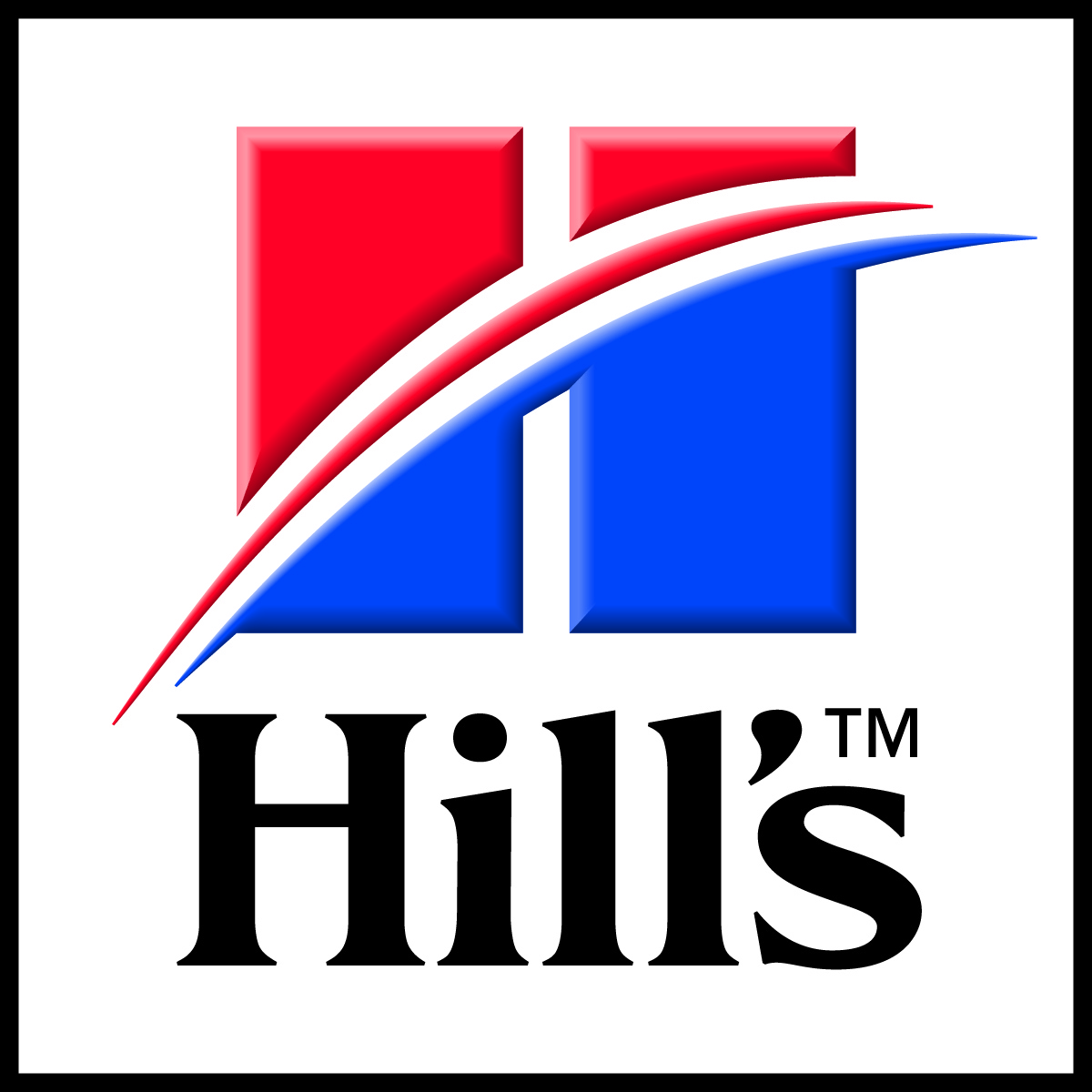 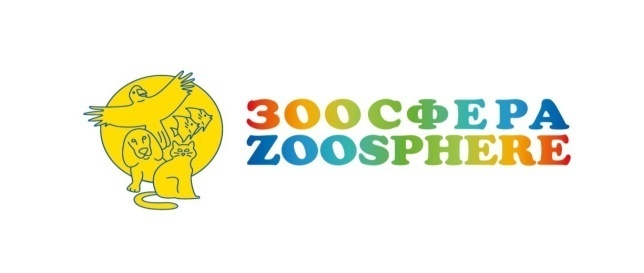 